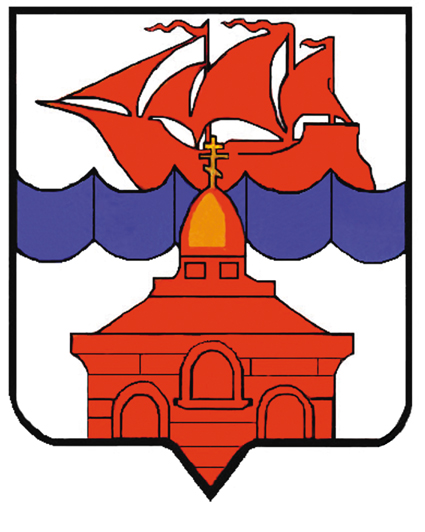 РОССИЙСКАЯ  ФЕДЕРАЦИЯКРАСНОЯРСКИЙ КРАЙТАЙМЫРСКИЙ ДОЛГАНО-НЕНЕЦКИЙ МУНИЦИПАЛЬНЫЙ РАЙОНАДМИНИСТРАЦИЯ СЕЛЬСКОГО ПОСЕЛЕНИЯ ХАТАНГАПОСТАНОВЛЕНИЕОб утверждении положения о комиссии, осуществляющей функции уполномоченного органа по экспертизе проектов административных регламентов предоставления муниципальных услуг органами местного самоуправления         сельского поселения ХатангаВ соответствии с Федеральным законом от 27.07.2010 N 210-ФЗ "Об организации предоставления государственных и муниципальных услуг", Постановлением администрации сельского поселения Хатанга от 23.11.2010 года №135-П «Об утверждении  порядка разработки  и утверждения административных регламентов предоставления муниципальных услуг органами местного самоуправления сельского поселения Хатанга и подведомственными им учреждениями»ПОСТАНОВЛЯЮ:1. 	Утвердить Положение о комиссии, осуществляющей функции уполномоченного органа по экспертизе проектов административных регламентов предоставления муниципальных услуг органами местного самоуправления         сельского поселения Хатанга, согласно приложению № 1 к постановлению.2.        Утвердить состав комиссии, осуществляющей функции уполномоченного органа по экспертизе проектов административных регламентов предоставления муниципальных услуг органами местного самоуправления         сельского поселения Хатанга, согласно приложению № 2 к постановлению.3. 	Настоящее постановление вступает в силу со дня его подписания и подлежит       	обязательному опубликованию.	4. 	Контроль за исполнением настоящего постановления возложить на заместителя 	Руководителя администрации сельского поселения Хатанга – Попову О. В..Руководитель администрациисельского поселения Хатанга                                                                          Н. А. КлыгинаПриложение №1к постановлению Администрации сельского поселения Хатангаот 11.01.2011 г. №001-ППОЛОЖЕНИЕо комиссии, осуществляющей функции уполномоченного органа по экспертизе проектов административных регламентов предоставления муниципальных услуг органами местного самоуправления сельского поселения Хатанга1. ОБЩИЕ ПОЛОЖЕНИЯ1.1. Настоящее Положение о комиссии, осуществляющей функции уполномоченного органа по экспертизе проектов административных регламентов предоставления муниципальных услуг органами местного самоуправления сельского поселения Хатанга (далее – Положение) определяет цели создания, задачи, состав и порядок деятельности комиссии, осуществляющей функции уполномоченного органа по экспертизе проектов административных регламентов предоставления муниципальных услуг органами местного самоуправления сельского поселения Хатанга (далее – Комиссия).1.2. Комиссия является коллегиальным уполномоченным органом, созданным с целью проведения экспертизы проектов административных регламентов предоставления муниципальных услуг органами местного самоуправления сельского поселения Хатанга (далее - Проекты регламентов).1.3. В своей деятельности Комиссия руководствуется федеральным законодательством, законодательством Красноярского края, нормативно-правовыми актами Таймырского Долгано-Ненецкого муниципального района,  сельского поселения Хатанга и настоящим Положением.2. ОСНОВНЫЕ ЗАДАЧИ  И ПОЛНОМОЧИЯ КОМИССИИ2.1. Основной задачей Комиссии является проведение экспертизы Проектов регламентов на предмет:- оценки соответствия Проектов регламентов требованиям, предъявляемым к ним Федеральным законом от 27.07.2010 N 210-ФЗ "Об организации предоставления государственных и муниципальных услуг" и принятыми в соответствии с ним иными нормативными актами Красноярского края, Таймырского Долгано-Ненецкого муниципального района;- оценки соответствия Проектов регламентов требованиям, предъявляемым к ним Постановлением администрации сельского поселения Хатанга от 23.11.2010 года №135-П «Об утверждении  порядка разработки  и утверждения административных регламентов предоставления муниципальных услуг органами местного самоуправления сельского поселения Хатанга и подведомственными им учреждениями»;- оценки учета в Проектах регламентов замечаний и предложений, указанных в заключениях по результатам независимой экспертизы.2.2. Комиссия полномочна выступать с предложением внесения изменений в утвержденные административные регламенты предоставления муниципальных услуг органами местного самоуправления сельского поселения Хатанга и подведомственными им учреждениями в случаях, предусмотренных п.6.1. Порядка разработки и утверждения административных регламентов предоставления муниципальных услуг органами местного самоуправления сельского поселения Хатанга, утвержденным Постановлением администрации сельского поселения Хатанга от 23.11.2010 года №135-П «Об утверждении  порядка разработки  и утверждения административных регламентов предоставления муниципальных услуг органами местного самоуправления сельского поселения Хатанга и подведомственными им учреждениями».3. ПОРЯДОК РАБОТЫ КОМИССИИ3.1. Основной организационной формой работы Комиссии является заседание.3.2. Заседания комиссии проводятся по мере необходимости.3.3. Заседание комиссии проводит председатель Комиссии. Председатель Комиссии вправе передать полномочия по проведению заседания Комиссии заместителю председателя Комиссии. Заседание считается правомочным, если на нем присутствует не менее половины ее состава. В период временного отсутствия члена Комиссии его обязанности в Комиссии возлагаются на лицо, в установленном порядке его замещающее.3.4. Решения Комиссии принимаются простым большинством голосов присутствующих на заседании членов Комиссии. В случае равенства голосов решающим голосом является голос председателя Комиссии.3.5. Структурные подразделения администрации сельского поселения Хатанга и подведомственные им учреждения, являющиеся разработчиками Проектов регламентов, направляют в Комиссию следующие документы:- Проекты регламентов;- заключения по результатам независимой экспертизы.3.6. Комиссия в срок, не превышающий пяти рабочих дней, осуществляет рассмотрение представленных документов и оформляет заключение о соответствии Проектов регламентов требованиям, установленным законодательством и оценке учета результатов независимой экспертизы, которое подписывают председатель Комиссии или его заместитель, председательствующий на заседании и все члены Комиссии.3.7. Заключение Комиссии направляется в структурное подразделение органа местного самоуправления сельского поселения Хатанга, которое является разработчиком Проекта регламента. В случае необходимости корректировки или доработки предоставленных документов, указываются сроки предоставления исправленных документов.3.8. Организационно-техническое  и информационное обеспечение деятельности Комиссии осуществляет секретарь Комиссии.Приложение №2к постановлению Администрации сельского поселения Хатангаот 11.01.2011 г. №001-ПСОСТАВкомиссии, осуществляющей функции уполномоченного органа по экспертизе проектов административных регламентов предоставления муниципальных услуг органами местного самоуправления сельского поселения Хатанга11.01.2011 г.№ 001 - ПКлыгинаНаталья АнатольевнаРуководитель администрации сельского поселения Хатанга, председатель комиссииПоповаОнега ВалентиновнаЗаместитель руководителя администрации сельского поселения Хатанга, заместитель председателя комиссииХрамова Арина НиколаевнаВедущий специалист экономического отдела администрации сельского поселения Хатанга, секретарь комиссииЧлены комиссии:БеттуАнна ИльиничнаЗаместитель руководителя, начальник отдела по развитию традиционных промыслов и обеспечения жизнедеятельности поселковКулешова Елена АлександровнаНачальник финансового отдела администрации сельского поселения ХатангаЦаллаева Лариса БорисовнаНачальник отдела по управлению муниципальным имуществом администрации сельского поселения ХатангаЕрилинаМарина ГригорьевнаНачальник отдела культуры администрации сельского поселения ХатангаТрофимоваИнна МихайловнаНачальник экономического отдела администрации сельского поселения ХатангаГанусВалентина ВладимировнаНачальник отдела жилищно-коммунального хозяйства администрации сельского поселения ХатангаКурбацкий Андрей ВикторовичНачальник территориального отдела с. Хатанга администрации сельского поселения ХатангаСочневаЕлена ЛеонидовнаКонсультант-юрист Хатангского сельского Совета депутатов (по согласованию)БауковСемен КонстантиновичДиректор МУП «ЖКХ СП Хатанга», депутат Хатангского сельского Совета депутатов (по согласованию)